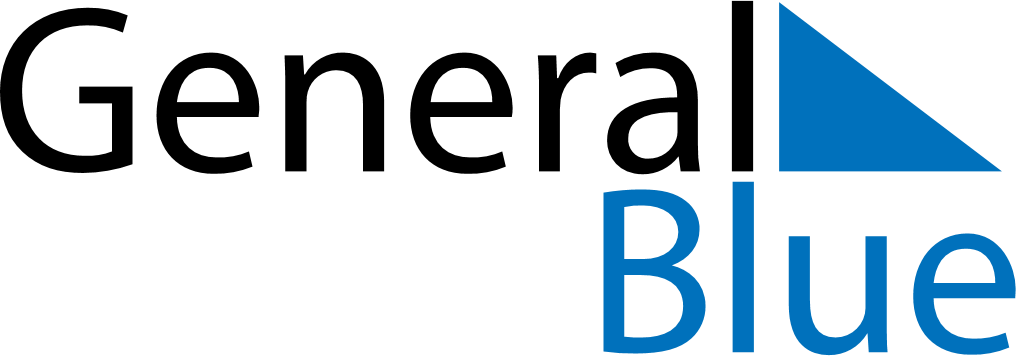 October 2018October 2018October 2018October 2018AustriaAustriaAustriaSundayMondayTuesdayWednesdayThursdayFridayFridaySaturday1234556789101112121314151617181919202122232425262627National HolidayNational Holiday28293031